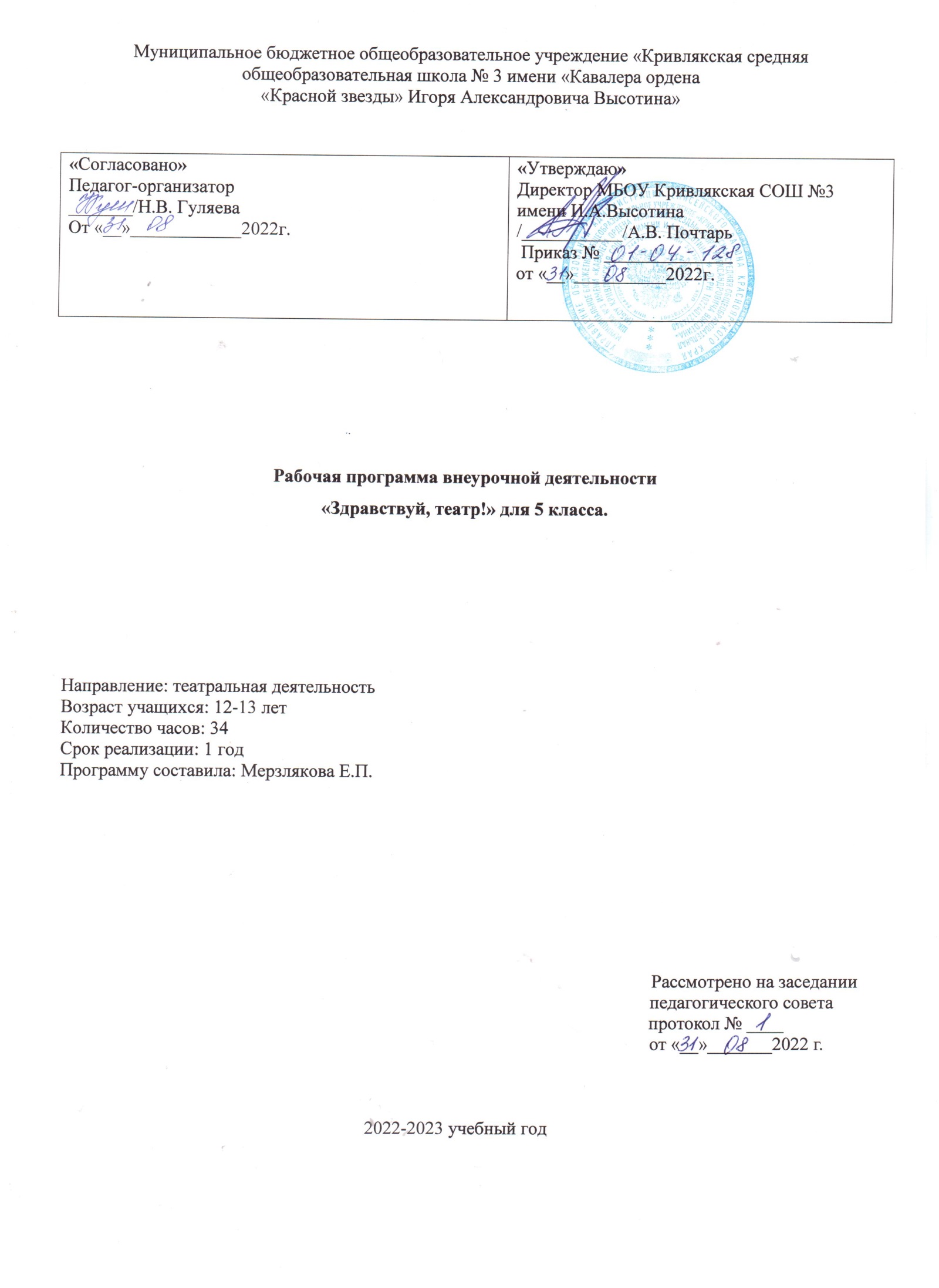 Муниципальное бюджетное общеобразовательное учреждение «Кривлякская средняя общеобразовательная школа № 3 имени «Кавалера ордена «Красной звезды» Игоря Александровича Высотина»Рабочая программа внеурочной деятельности«Здравствуй, театр!» для 5 класса.Направление: театральная деятельность Возраст учащихся: 12-13 летКоличество часов: 34Срок реализации: 1 годПрограмму составила: Мерзлякова Е.П.Рассмотрено на заседании                                                                                                                             педагогического совета                                                                                                                 протокол № ____                                                                                                                          от «__»_______2022 г.2022-2023 учебный годПояснительная запискаРабочая программа по внеурочной деятельности «Театральная деятельность «Здравствуй, театр!» составлена в соответствии с требованиями Федерального государственного образовательного стандарта основного общего образования.	Программа ориентирована на развитие личности ребенка, на требования к его  личностным и метапредметным результатам, направлена на гуманизацию воспитательно-образовательной работы с детьми, основана на психологических особенностях развития младших школьников.Цель программы: обеспечение эстетического, интеллектуального, нравственного развития воспитанников. Задачи, решаемые в рамках данной программы:- знакомство детей с различными видами театра (кукольный, драматический, оперный, театр балета, музыкальной комедии).- поэтапное освоение детьми различных видов творчества. - совершенствование артистических навыков детей в плане переживания и воплощения образа, моделирование навыков социального поведения в заданных условиях.- развитие речевой культуры;- развитие эстетического вкуса. -воспитание творческой активности ребёнка, ценящей в себе и других такие качества, как доброжелательность, трудолюбие, уважение к творчеству других.Содержание программыРАЗДЕЛ 1. Основы театральной культуры. Театр как вид искусстваРоль театрального искусства в формировании личности. Театр - искусство коллективное, спектакль - результат творческого труда артистов театра.История возникновения театра. Виды театрального искусства. Культура поведения в театре. «Зритель» и «фанат». Структура театра, основные профессии: актер, режиссер, сценарист, художник, гример. Театральное здание. Зрительный зал. Сцена. Мир кулис. Сценарий и правила работы с ним. Выразительное чтение разных текстов.РАЗДЕЛ 2. РИТМОПЛАСТИКАРитмопластика массовых сцен и образов. Совершенствование осанки и походки. Владение своим телом, свобода и выразительность движений.Постановка танцев (для отдельных эпизодов).РАЗДЕЛ 3. ТЕАТРАЛЬНАЯ ИГРАТеатральные игры, импровизация. Действия с воображаемым предметом. Пластические, ритмические, музыкальные игры.Этюд. Сценический этюд. Беспредметный этюд на контрасты (2 человека, сцена разделена перегородкой). Артикуляция. Работа над дикцией.РАЗДЕЛ 4. ЭТИКА И ЭТИКЕТ«Этика», «этикет», «этикетка» Такт. Золотое правило нравственности. Культурный человек… Какой он?РАЗДЕЛ 5 Культура и техника речиУчимся говорить красиво. Развитие дыхания и свободы речевого аппарата.Правильная артикуляция, чёткая дикцией, разнообразная интонация. Дыхательные и артикуляционные упражнения. Выразительное чтение поэзии и прозы. Работа над выразительностью речи.Планируемые результаты освоения курсаПрограмма обеспечивает достижение пятиклассниками следующих личностных, метапредметных результатов. Личностные результаты изучения курса:-осознание значимости занятий театральным искусством для личного развития.-формирование целостного мировоззрения, учитывающего культурное, языковое, духовное многообразие современного мира;- этические чувства, эстетические потребности, ценности и чувства на основе опыта слушания и заучивания произведений художественной литературы;-формирование осознанного, уважительного и доброжелательного отношения к другому человеку, его мнению, мировоззрению, культуре; готовности и способности вести диалог с другими людьми и достигать в нем взаимопонимания;-формирование нравственных чувств и нравственного поведения, осознанного и ответственного отношения к собственным поступкам;-формирование коммуникативной компетентности в общении и сотрудничестве со сверстниками и взрослыми в процессе творческой деятельности.Метапредметные результаты изучения курса: Регулятивные:  - понимать и принимать учебную задачу, сформулированную учителем;-умение организовывать самостоятельную творческую деятельность, выбирать средства для реализации художественного замысла;-анализировать причины успеха/неуспеха, осваивать с помощью учителя позитивные установки типа: «У меня всё получится», «Я ещё многое смогу».-планировать свои действия на отдельных этапах работы над выступлением, пьесой;- осуществлять контроль, коррекцию и оценку результатов своей деятельности- осваивать начальные формы познавательной и личностной рефлексии; позитивной самооценки своих актёрских способностей.Познавательные:-пользоваться приёмами анализа и синтеза при чтении и просмотре видеозаписей, проводить сравнение и анализ поведения героя.- понимать и применять полученную информацию при выполнении заданий;-проявлять индивидуальные творческие способности при сочинении этюдов, подборе простейших рифм, чтении по ролям, в инсценизации.Коммуникативные: -включаться в диалог, в коллективное обсуждение, проявлять инициативу и активность;-работать в группе, учитывать мнения партнёров, отличные от собственных;- обращаться за помощью; формулировать свои затруднения; понимать свой успех и неуспех;-предлагать помощь и сотрудничество другим;-слушать собеседника и слышать его; -договариваться о распределении функций и ролей в совместной деятельности, приходить к общему решению;-формулировать собственное мнение и позицию;-уметь слушать и слышать товарищей; понимать их позицию;-осуществлять взаимный контроль, адекватно оценивать собственное поведение и поведение окружающих.Предметные результаты:  - выполнять упражнения актёрского тренинга;  - строить этюд в паре с любым партнёром;  - развивать речевое дыхание и правильную артикуляцию; - учатся говорить четко, красиво; - видам театрального искусства, основам актёрского мастерства; - сочинять этюды на заданную тему; - изучать особенности декламации стихотворного текста и прозы; - умению выражать разнообразные эмоциональные состояния (грусть, радость, злоба, удивление, восхищение, счастье).Оценка достижения планируемых результатовОбучение ведется на безотметочной основе.Для оценки эффективности занятий можно использовать следующие показатели:степень помощи, которую оказывает учитель учащимся при выполнении заданий;поведение детей на занятиях: живость, активность, заинтересованность обеспечивают положительные результаты;результаты выполнения викторин и конкурсов;косвенным показателем эффективности занятий может быть повышение качества успеваемости по музыке, чтению, русскому языку.Тематическое планированиеСписок литературы:1. Горбачёв И.А. Театральные сезоны в школе.- Москва, 2013 год  2. Калинина Г.В. Давайте устроим театр. – Москва, 2007 год  3. Лебедева Г.Н. Внеклассные мероприятия в начальной школе. – Москва, 2008 год.«Согласовано»Педагог-организатор_______/Н.В. ГуляеваОт «__»____________2022г.«Утверждаю»Директор МБОУ Кривлякская СОШ №3имени И.А.Высотина/___________/А.В. Почтарь Приказ № ______________от «__»__________2022г.№ п/пТемаПредметизученияФормируемые умения Кол-во часов по плануКол-во часов по фактуПримечания  1.Вводное занятиеигра «Снежный ком». Руководитель кружка знакомит ребят с программой кружка, правилами поведения на кружке-знают правила поведения на кружке;- знают программу кружка;2.Что, такое театр?Дать детям возможность окунуться в мир фантазии и воображения. Познакомить с понятием «театр».-узнать какие предметы в театре находятся;-узнают кто такие актеры;-Узнают, что такое театр.3.Знакомство с театрами Презентация - узнают какие бывают театры;-воспитывать нравственно-эстетические качества.-познакомить детей с театральной терминологией;- с основными видами театрального искусства; 4Театральная играКак вести себя на сцене. Учить детей ориентироваться в пространстве, равномерно размещаться на площадке. Учимся строить диалог с партнером на заданную тему.-Учить детей ориентироваться в пространстве, равномерно размещаться на площадке, строить диалог с партнером на заданную тему; -развивать способность произвольно напрягать и расслаблять отдельные группы мышц, запоминать слова героев спектаклей; -развивать зрительное, слуховое внимание, память, наблюдательность, образное мышление, фантазию, воображение, интерес  к сценическому искусству; -упражнять в четком произношении слов, отрабатывать дикцию; -воспитывать нравственно-эстетические качества.5.Репетиция сказки на выбор учеников.Работа над темпом, громкостью, мимикой на основе  игр: «Репортаж с соревнований по гребле»,«Шайба в воротах»,-упражнять в четком произношении слов, отрабатывать дикцию; -воспитывать нравственно-эстетические качества.- уметь мимикой, тембром  голоса, передавать чувства героя 6В мире пословицРазучиваем пословицы. Инсценировка пословиц. Игра-миниатюра с пословицами «Объяснялки»-развивать способность произвольно напрягать и расслаблять отдельные группы мышц, запоминать пословицы; -упражнять в четком произношении слов, отрабатывать дикцию; 7Какие, разные театры!Рассказать детям в доступной форме о видах театрального искусства.Чтение сказки Н.Грибачёва «Заяц Коська и его друзья». Инсценирование понравившихся диалогов.-Развивать способность различать виды театрального искусства;-развивать зрительное, слуховое внимание, память, наблюдательность, образное мышление, фантазию, воображение, интерес  к сценическому искусству; 8Чтение сказки и распределение ролейСказки-упражнять в четком произношении слов, отрабатывать дикцию;-воспитывать культуру поведения в театре.9Выразительное чтение стиховСтихи-воспитывать нравственно-эстетические качества.-упражнять в четком произношении слов, отрабатывать дикцию;10Обсуждение сценария сказки «Рукавичка» на новый лад Сказка «Рукавичка»-развивать способность произвольно напрягать и расслаблять отдельные группы мышц, запоминать слова героев спектаклей; -развивать зрительное, слуховое внимание, память, наблюдательность, образное мышление, фантазию, воображение, интерес  к сценическому искусству; -упражнять в четком произношении слов, отрабатывать дикцию; -воспитывать нравственно-эстетические качества.11Выразительное чтение сказки по ролямсказка-строить диалог с партнером на заданную тему; -упражнять в четком произношении слов, отрабатывать дикцию;-умение работать в коллективе.12Культура поведения в театре. Понятия «зритель» и «фанат».Обсуждение-развивать зрительное, слуховое внимание, память, наблюдательность, образное мышление, фантазию, воображение;-узнают как вести себя в театре;-кто такой «зритель» и «фанат»?13Виды театрального искусстваПрезентация -развивать зрительное, слуховое внимание, память, наблюдательность, образное мышление, фантазию, воображение.14Знакомство с Новогодними сказкамиВыбор для постановки. Распределение ролей с учетом пожеланий артистов.-развивать навыки действий с воображаемыми предметами; -пополнять словарный запас, образный строй речи.15Работа над артикуляцией звуковупражнения-развивать зрительное, слуховое внимание, память, наблюдательность, образное мышление, фантазию, воображение;-пополнять словарный запас, образный строй речи.16Работа над дикцией-учатся выделять главную мысль из текста;-развивать мышление, память ,воображение.учить находить ключевые слова в отдельных фразах и предложениях и выделять их голосом; -развивать умение пользоваться интонациями, выражающими разнообразные эмоциональные состояния (грустно, радостно, сердито, удивительно, восхищенно, жалобно, презрительно, осуждающе, таинственно и т.д.); 17Музыкальные пластические игры и упражненияРитмопластика массовых сцен и образов.-развивать навыки действий с воображаемыми предметами; -учить находить ключевые слова в отдельных фразах и предложениях и выделять их голосом; -развивать умение пользоваться интонациями, выражающими разнообразные эмоциональные состояния (грустно, радостно, сердито, удивительно, восхищенно, жалобно, презрительно, осуждающе, таинственно и т.д.); 18Совершенствование осанки и походкиИгры и упражнения-развивать умение пользоваться интонациями, выражающими разнообразные эмоциональные состояния (грустно, радостно, сердито, удивительно, восхищенно, жалобно, презрительно, осуждающе, таинственно и т.д.); 19Творческие задания «Изобрази», «Войди в образ». «Профессионалы», «Что бы это значило», «Перехват». Упражнения «Исходное положение», « Зернышко»Игры и упранения-развивать навыки действий с воображаемыми предметами; -учить находить ключевые слова в отдельных фразах и предложениях и выделять их голосом; -развивать умение пользоваться интонациями, выражающими разнообразные эмоциональные состояния (грустно, радостно, сердито, удивительно, восхищенно, жалобно, презрительно, осуждающе, таинственно и т.д.); -пополнять словарный запас, образный строй речи.20Этюд как основное средство воспитания актера.книга-узнают что такое этюд;-пополнять словарный запас, образный строй речи.21Работа над движениями на сценеигры-развивать воображение, внимание.-взаимодействовать в коллективе.22Театральная играИгры на развитие образного  мышления, фантазии, воображения, интереса  к сценическому искусству. Игры-пантомимы.-развитие образного мышления;-развития фантазии, воображения, интереса к сценическому искусству;-развитие пластики и мимики.23«Этика», «этикет», «этикетка», научиться их различать.Знакомство с  содержанием.-развивать навыки действий с воображаемыми предметами; -учить находить ключевые слова в отдельных фразах и предложениях и выделять их голосом; -узнают что такое этика и этикет. 24Учусь говорить красиво. Что значит красиво говорить? «Сквернословие… это всегда плохо или иногда хорошо?».Книги-развивать навыки действий с воображаемыми предметами; -учить находить ключевые слова в отдельных фразах и предложениях и выделять их голосом; -развивать умение пользоваться интонациями, выражающими разнообразные эмоциональные состояния (грустно, радостно, сердито, удивительно, восхищенно, жалобно, презрительно, осуждающе, таинственно и т.д.); 25Учить высказывать свое мнение, аргументироватьбеседа-умение аргументировать свой ответ;-пополнение словарного запаса.26Выбор произведения, распределение ролей.Книгаучатся выделять главную мысль из текста;-развивать мышление, память ,воображение.учить находить ключевые слова в отдельных фразах и предложениях и выделять их голосом; 27Выполнение декораций и костюмов-умение выходить из трудных ситуаций;-развивать воображение и смекалку.28Репетиция выбранной сказкиУчить детей ориентироваться в пространстве, равномерно размещаться на площадке, строить диалог с партнером на заданную тему; -развивать способность произвольно напрягать и расслаблять отдельные группы мышц, запоминать слова героев спектаклей; -развивать зрительное, слуховое внимание, память, наблюдательность, образное мышление, фантазию, воображение, интерес  к сценическому искусству; -упражнять в четком произношении слов, отрабатывать дикцию; -воспитывать нравственно-эстетические качества.29Репетиция выбранной сказки30Упражнения на постановку дыханияУпражнения -уметь выполнять упражнения на постановку дыхания;-работать в коллективе;31Упражнения на развитие артикуляционного аппарата.Упражнения -уметь выполнять упражнения на развитие артикуляционного аппарата;32Создание недостающих костюмов-умение детьми импровизировать;-работать в коллективе;33Репетиция выбранной сказки 34Премьера спектакля Учить детей ориентироваться в пространстве, равномерно размещаться на площадке, строить диалог с партнером на заданную тему; -развивать способность произвольно напрягать и расслаблять отдельные группы мышц, запоминать слова героев спектаклей; -развивать зрительное, слуховое внимание, память, наблюдательность, образное мышление, фантазию, воображение, интерес  к сценическому искусству; -упражнять в четком произношении слов, отрабатывать дикцию; -воспитывать нравственно-эстетические качества.-умение выступать на сцене.